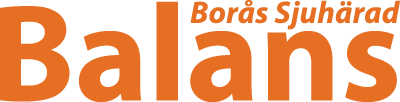 Studieförbundet Vuxenskolan BoråsDruveforsvägen 8, 504 33 Borås
SMS: 0702-694368balans.boras.sjuharad@hotmail.com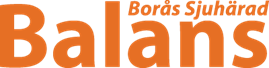 Studieförbundet Vuxenskolan BoråsDruveforsvägen 8, 504 33 BoråsSMS: 0702-694368balans.boras.sjuharad@hotmail.comStudieförbundet Vuxenskolan BoråsDruveforsvägen 8, 504 33 Borås
SMS: 0702-694368balans.boras.sjuharad@hotmail.comStudieförbundet Vuxenskolan BoråsDruveforsvägen 8, 504 33 Borås
SMS: 0702-694368balans.boras.sjuharad@hotmail.comStudieförbundet Vuxenskolan BoråsDruveforsvägen 8, 504 33 Borås
SMS: 0702-694368balans.boras.sjuharad@hotmail.comStudieförbundet Vuxenskolan BoråsDruveforsvägen 8, 504 33 Borås
SMS: 0702-694368balans.boras.sjuharad@hotmail.comStudieförbundet Vuxenskolan BoråsDruveforsvägen 8, 504 33 Borås
SMS: 0702-694368balans.boras.sjuharad@hotmail.comStudieförbundet Vuxenskolan BoråsDruveforsvägen 8, 504 33 Borås
SMS: 0702-694368balans.boras.sjuharad@hotmail.comStudieförbundet Vuxenskolan BoråsDruveforsvägen 8, 504 33 Borås
SMS: 0702-694368balans.boras.sjuharad@hotmail.comStudieförbundet Vuxenskolan BoråsDruveforsvägen 8, 504 33 Borås
SMS: 0702-694368balans.boras.sjuharad@hotmail.comStudieförbundet Vuxenskolan BoråsDruveforsvägen 8, 504 33 Borås
SMS: 0702-694368balans.boras.sjuharad@hotmail.comStudieförbundet Vuxenskolan BoråsDruveforsvägen 8, 504 33 Borås
SMS: 0702-694368balans.boras.sjuharad@hotmail.comStudieförbundet Vuxenskolan BoråsDruveforsvägen 8, 504 33 Borås
SMS: 0702-694368balans.boras.sjuharad@hotmail.comStudieförbundet Vuxenskolan BoråsDruveforsvägen 8, 504 33 Borås
SMS: 0702-694368balans.boras.sjuharad@hotmail.comStudieförbundet Vuxenskolan BoråsDruveforsvägen 8, 504 33 Borås
SMS: 0702-694368balans.boras.sjuharad@hotmail.comStudieförbundet Vuxenskolan BoråsDruveforsvägen 8, 504 33 Borås
SMS: 0702-694368balans.boras.sjuharad@hotmail.comStudieförbundet Vuxenskolan BoråsDruveforsvägen 8, 504 33 Borås
SMS: 0702-694368balans.boras.sjuharad@hotmail.comStudieförbundet Vuxenskolan BoråsDruveforsvägen 8, 504 33 Borås
SMS: 0702-694368balans.boras.sjuharad@hotmail.comStudieförbundet Vuxenskolan BoråsDruveforsvägen 8, 504 33 Borås
SMS: 0702-694368balans.boras.sjuharad@hotmail.comStudieförbundet Vuxenskolan BoråsDruveforsvägen 8, 504 33 Borås
SMS: 0702-694368balans.boras.sjuharad@hotmail.comStudieförbundet Vuxenskolan BoråsDruveforsvägen 8, 504 33 Borås
SMS: 0702-694368balans.boras.sjuharad@hotmail.comStudieförbundet Vuxenskolan BoråsDruveforsvägen 8, 504 33 Borås
SMS: 0702-694368balans.boras.sjuharad@hotmail.comStudieförbundet Vuxenskolan BoråsDruveforsvägen 8, 504 33 Borås
SMS: 0702-694368balans.boras.sjuharad@hotmail.comStudieförbundet Vuxenskolan BoråsDruveforsvägen 8, 504 33 Borås
SMS: 0702-694368balans.boras.sjuharad@hotmail.com